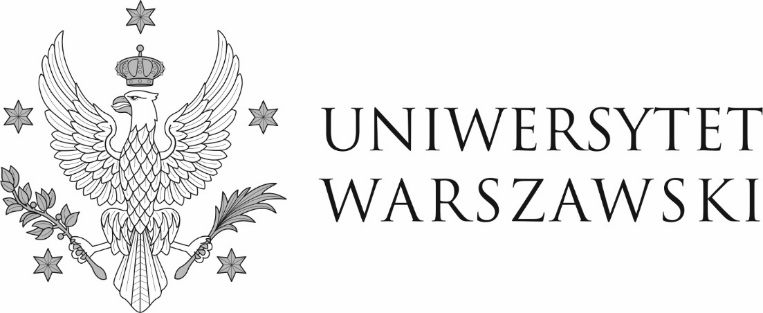 Warszawa, dnia 07.02.2023 r.DZP-361/136/2022/IG/133Do wszystkich zainteresowanychDotyczy: postępowania o udzielenie zamówienia publicznego w trybie podstawowym  
nr DZP-361/136/2022 pn. „Remont telewizji dozorowej w budynku Domu Studenta nr 4 UW przy ul. Zamenhofa 10a w Warszawie”INFORMACJA O WYBORZE NAJKORZYSTNIEJSZEJ OFERTYZamawiający, działając zgodnie z art. 253 ust. 2 ustawy z dnia 11 września 2019 r. - Prawo zamówień publicznych (Dz. U. z 2022 r. poz. 1710 z późn zm.), zwanej dalej „ustawą Pzp”, informuje, że jako najkorzystniejszą wybrał ofertę KARTEL TECH IMPORT-EKSPORT Paweł Zdziarski, ul. Narutowicza 2, 09-200 Sierpc.	Uzasadnienie wyboru: Oferta spełnia wszystkie wymagania przedstawione w ustawie Pzp i specyfikacji warunków zamówienia oraz uzyskała maksymalną liczbę punktów przyznaną w oparciu o ustalone kryteria oceny ofert i ich wagę – cena – 60% (waga kryterium), okres gwarancji – 40% (waga kryterium).W niniejszym postępowaniu oferty złożyło 3 Wykonawców:Punktacja przyznana ofercie w każdym kryterium oceny ofert i łączna punktacja W imieniu ZamawiającegoPełnomocnik Rektora ds. zamówień publicznychmgr Piotr SkuberaNumer ofertyNazwa i adres Wykonawcy121J.K.TEL Jacek Kornelukul. Ostrobramska 73C/12104-175 Warszawa2AL-SYSTEM Kamil Szymczakul. Liwiecka 8B/1104-284 Warszawa3KARTEL TECH IMPORT-EKSPORTPaweł Zdziarskiul. Narutowicza 209-200 SierpcNr ofertyLiczba punktów w kryterium „cena”Liczba punktów w kryterium „okres gwarancji” Łączna liczba punktów360,00 pkt40,00 pkt100,00 pkt